                                                                                                                      “Azərbaycan Xəzər Dəniz Gəmiçiliyi”			                       			 	Qapalı Səhmdar Cəmiyyətinin 					       			“ 01 ”  Dekabr 2016-cı il tarixli		“216” nömrəli əmri ilə təsdiq edilmişdir.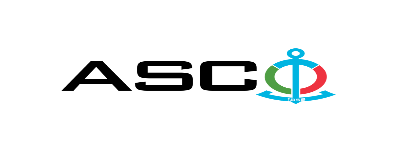 “Azərbaycan Xəzər Dəniz Gəmiçiliyi” Qapalı Səhmdar Cəmiyyəti Struktur idarələrə tələb olunan olunan Diyircəki yastıqların satınalınması məqsədilə açıq müsabiqə elan edir:Müsabiqə №AM060/2021(İddiaçı iştirakçının blankında)AÇIQ MÜSABİQƏDƏ İŞTİRAK ETMƏK ÜÇÜN MÜRACİƏT MƏKTUBU___________ şəhəri                                                                         “__”_______20_-ci il___________№           							                                                                                          ASCO-nun Satınalmalar Komitəsinin Sədricənab C.Mahmudluya,Hazırkı məktubla [iddiaçı podratçının tam adı göstərilir] (nin,nun,nın) ASCO tərəfindən “__________”ın satın alınması ilə əlaqədar elan edilmiş [iddiaçı tərəfindən müsabiqənin nömrəsi daxil edilməlidir]nömrəli açıq  müsabiqədə iştirak niyyətini təsdiq edirik.Eyni zamanda [iddiaçı podratçının tam adı göstərilir] ilə münasibətdə hər hansı ləğv etmə və ya müflislik prosedurunun aparılmadığını, fəaliyyətinin dayandırılmadığını və sözügedən satınalma müsabiqəsində iştirakını qeyri-mümkün edəcək hər hansı bir halın mövcud olmadığını təsdiq edirik. Əlavə olaraq, təminat veririk ki, [iddiaçı podratçının tam adı göstərilir] ASCO-ya aidiyyəti olan şəxs deyildir.Tərəfimizdən təqdim edilən sənədlər və digər məsələlərlə bağlı yaranmış suallarınızı operativ cavablandırmaq üçün əlaqə:Əlaqələndirici şəxs: Əlaqələndirici şəxsin vəzifəsi: Telefon nömrəsi: E-mail: Qoşma: İştirak haqqının ödənilməsi haqqında bank sənədinin əsli – __ vərəq.________________________________                                   _______________________                   (səlahiyyətli şəxsin A.A.S)                                                                                                        (səlahiyyətli şəxsin imzası)_________________________________                                                                  (səlahiyyətli şəxsin vəzifəsi)                                                M.Y.                                                        MALLARIN SİYAHISI:   Texniki suallarla bağlı:   Salamov Zaur, Satınalmalar Departamentinin mütəxəssisiTel: +99455 817 08 12                                                        E-mail: zaur.salamov@asco.az     Müsabiqədə qalib elan olunan iddiaçı şirkət ilə satınalma müqaviləsi bağlanmamışdan öncə ASCO-nun Satınalmalar qaydalarına uyğun olaraq iddiaçının yoxlanılması həyata keçirilir.     Həmin şirkət bu linkə http://asco.az/sirket/satinalmalar/podratcilarin-elektron-muraciet-formasi/ keçid alıb xüsusi formanı doldurmalı və ya aşağıdakı sənədləri təqdim etməlidir:Şirkətin nizamnaməsi (bütün dəyişikliklər və əlavələrlə birlikdə)Kommersiya hüquqi şəxslərin reyestrindən çıxarışı (son 1 ay ərzində verilmiş)Təsisçi hüquqi şəxs olduqda, onun təsisçisi haqqında məlumatVÖEN ŞəhadətnaməsiAudit olunmuş mühasibat uçotu balansı və ya vergi bəyannaməsi (vergi qoyma sistemindən asılı olaraq)/vergi orqanlarından vergi borcunun olmaması haqqında arayışQanuni təmsilçinin şəxsiyyət vəsiqəsiMüəssisənin müvafiq xidmətlərin göstərilməsi/işlərin görülməsi üçün lazımi lisenziyaları (əgər varsa)Qeyd olunan sənədləri təqdim etməyən və ya yoxlamanın nəticəsinə uyğun olaraq müsbət qiymətləndirilməyən şirkətlərlə müqavilə bağlanılmır və müsabiqədən kənarlaşdırılır. Müsabiqədə iştirak etmək üçün təqdim edilməli sənədlər:Müsabiqədə iştirak haqqında müraciət (nümunə əlavə olunur);İştirak haqqının ödənilməsi barədə bank sənədi;Müsabiqə təklifi; Malgöndərənin son bir ildəki (əgər daha az müddət fəaliyyət göstərirsə, bütün fəaliyyət dövründəki) maliyyə vəziyyəti barədə bank sənədi;Azərbaycan Respublikasında vergilərə və digər icbari ödənişlərə dair yerinə yetirilməsi vaxtı keçmiş öhdəliklərin, habelə son bir il ərzində (fəaliyyətini dayandırdığı müddət nəzərə alınmadan) vergi ödəyicisinin Azərbaycan Respublikasının Vergi Məcəlləsi ilə müəyyən edilmiş vəzifələrinin yerinə yetirilməməsi hallarının mövcud olmaması barədə müvafiq vergi orqanlarından arayış.İlkin mərhələdə müsabiqədə iştirak haqqında müraciət (imzalanmış və möhürlənmiş) və iştirak haqqının ödənilməsi barədə bank sənədi (müsabiqə təklifi istisna olmaqla) ən geci   21 sentyabr 2021-ci il, Bakı vaxtı ilə saat 17:00-a qədər Azərbaycan, rus və ya ingilis dillərində “Azərbaycan Xəzər Dəniz Gəmiçiliyi” Qapalı Səhmdar Cəmiyyətinin ( “ASCO” və ya “Satınalan təşkilat”) yerləşdiyi ünvana və ya Əlaqələndirici Şəxsin elektron poçtuna göndərilməlidir, digər sənədlər isə müsabiqə təklifi zərfinin içərisində təqdim edilməlidir.   Satın alınması nəzərdə tutulan mal, iş və xidmətlərin siyahısı (təsviri) əlavə olunur.İştirak haqqının məbləği və Əsas Şərtlər Toplusunun əldə edilməsi:Müsabiqədə iştirak etmək istəyən iddiaçılar aşağıda qeyd olunmuş məbləğdə iştirak haqqını ASCO-nun bank hesabına ödəyib (ödəniş tapşırığında müsabiqə keçirən təşkilatın adı, müsabiqənin predmeti dəqiq göstərilməlidir), ödənişi təsdiq edən sənədi birinci bölmədə müəyyən olunmuş vaxtdan gec olmayaraq ASCO-ya təqdim etməlidir. Bu tələbləri yerinə yetirən iddiaçılar satınalma predmeti üzrə Əsas Şərtlər Toplusunu elektron və ya çap formasında əlaqələndirici şəxsdən elanın IV bölməsində göstərilən tarixədək həftənin istənilən iş günü saat 09:00-dan 18:00-a kimi ala bilərlər.İştirak haqqının məbləği (ƏDV-siz):100 (Yüz) Azn. Iştirak haqqı manat və ya ekvivalent məbləğdə ABŞ dolları və AVRO ilə ödənilə bilər.  Hesab nömrəsi: İştirak haqqı ASCO tərəfindən müsabiqənin ləğv edilməsi halı istisna olmaqla, heç bir halda geri qaytarılmır.Müsabiqə təklifinin təminatı :Müsabiqə təklifi üçün təklifin qiymətinin azı 1 (bir) %-i həcmində bank təminatı (bank qarantiyası) tələb olunur. Bank qarantiyasının forması Əsas Şərtlər Toplusunda göstəriləcəkdir. Bank qarantiyalarının əsli müsabiqə zərfində müsabiqə təklifi ilə birlikdə təqdim edilməlidir. Əks təqdirdə Satınalan Təşkilat belə təklifi rədd etmək hüququnu özündə saxlayır. Qarantiyanı vermiş maliyyə təşkilatı Azərbaycan Respublikasında və/və ya beynəlxalq maliyyə əməliyyatlarında qəbul edilən olmalıdır. Satınalan təşkilat etibarlı hesab edilməyən bank qarantiyaları qəbul etməmək hüququnu özündə saxlayır.Satınalma müsabiqəsində iştirak etmək istəyən şəxslər digər növ təminat (akkreditiv, qiymətli kağızlar, satınalan təşkilatın müsabiqəyə dəvət sənədlərində göstərilmiş xüsusi hesabına  pul vəsaitinin köçürülməsi, depozitlər və digər maliyyə aktivləri) təqdim etmək istədikdə, təminat növünün mümkünlüyü barədə Əlaqələndirici Şəxs vasitəsilə əvvəlcədən ASCO-ya sorğu verməlidir və razılıq əldə etməlidir. Müqavilənin yerinə yetirilməsi təminatı satınalma müqaviləsinin qiymətinin 5 (beş) %-i məbləğində tələb olunur.Hazırki satınalma əməliyyatı üzrə Satınalan Təşkilat tərəfindən yalnız malların anbara təhvil verilməsindən sonra ödənişinin yerinə yetirilməsi nəzərdə tutulur, avans ödəniş nəzərdə tutulmamışdır.Müqavilənin icra müddəti:Malların tələbat yarandıqca alınması nəzərdə tutulur. Satınalma müqaviləsinin ASCO tərəfindən rəsmi sifariş (tələbat) daxil olduqdan sonra 5 (beş) təqvim günü ərzində yerinə yetirilməsi tələb olunur.Müsabiqə təklifinin təqdim edilməsinin son tarixi və vaxtı:Müsabiqədə iştirak haqqında müraciəti və iştirak haqqının ödənilməsi barədə bank sənədini birinci bölmədə qeyd olunan vaxta qədər təqdim etmiş iştirakçılar, öz müsabiqə təkliflərini bağlı zərfdə (1 əsli və 1 surəti olmaqla) 29 sentyabr 2021-ci il, Bakı vaxtı ilə saat 17:00-a qədər ASCO-ya təqdim etməlidirlər.Göstərilən tarixdən və vaxtdan sonra təqdim olunan təklif zərfləri açılmadan geri qaytarılacaqdır.Satınalan təşkilatın ünvanı:Azərbaycan Respublikası, Bakı şəhəri, AZ1029 (indeks), Neftçilər prospekti 2, ASCO-nun Satınalmalar Komitəsi.Əlaqələndirici şəxs:Rahim AbbasovASCO-nun Satınalmalar Departameninin təchizat işləri üzrə mütəxəssisiTelefon nömrəsi: +99450 2740277Elektron ünvan: rahim.abbasov@asco.az, tender@asco.azSalamov ZaurASCO-nun Satınalmalar Departameninin təchizat işləri üzrə mütəxəssisiTelefon nömrəsi:Tel: +99455 817 08 12Elektron ünvan: zaur.salamov@asco.azHüquqi məsələlər üzrə:Telefon nömrəsi: +994 12 4043700 (daxili: 1262)Elektron ünvan: tender@asco.az Müsabiqə təklif zərflərinin açılışı tarixi, vaxtı və yeri:Zərflərin açılışı 30 sentyabr 2021-ci il tarixdə, Bakı vaxtı ilə saat 15:00-da  elanın V bölməsində göstərilmiş ünvanda baş tutacaqdır. Zərflərin açılışında iştirak etmək istəyən şəxslər iştirak səlahiyyətlərini təsdiq edən sənədi (iştirakçı hüquqi və ya fiziki şəxs tərəfindən verilmiş müvafiq etibarnamə) və şəxsiyyət vəsiqələrini müsabiqənin baş tutacağı tarixdən ən azı yarım saat qabaq Satınalan Təşkilata təqdim etməlidirlər.Müsabiqənin qalibi haqqında məlumat:Müsabiqə qalibi haqqında məlumat ASCO-nun rəsmi veb-səhifəsinin “Elanlar” bölməsində yerləşdiriləcəkdir.S/sMəişət avadanlıqlarıSayıÖlçü vahidiSertifikat  tələbi haqqında1Yastıq 1205  DIN 616-2000/ISO 15:2017/ГОСТ 28428-90ədəd20Mənşə, uyğunluq və keyfiyyət sertfikatı2Yastıq1219K+H219  DIN 616-2000//ISO 15:2017ədəd10Mənşə, uyğunluq və keyfiyyət sertfikatı3Yastıq 1305 DIN 616-2000/ISO 15:2017ədəd20Mənşə, uyğunluq və keyfiyyət sertfikatı4Yastıq 1307  DIN 616-2000/ISO 15:2017ədəd5Mənşə, uyğunluq və keyfiyyət sertfikatı5Yastıq 1315K+H315DIN 616-2000/ISO 15:2017ədəd40Mənşə, uyğunluq və keyfiyyət sertfikatı6Yastıq 21310 CC  DIN 616-2000/ISO 15:2017ədəd4Mənşə, uyğunluq və keyfiyyət sertfikatı7Yastıq 2208 DIN 616-2000/ISO 15:2017ədəd10Mənşə, uyğunluq və keyfiyyət sertfikatı8Yastıq 2211 DIN 616-2000
 ədəd50Mənşə, uyğunluq və keyfiyyət sertfikatı9Yastıq N216 DIN 616-2000/ISO 15:2017ədəd30Mənşə, uyğunluq və keyfiyyət sertfikatı10Yastıq 22207C3  DIN 616-2000/ISO 15:2017ədəd5Mənşə, uyğunluq və keyfiyyət sertfikatı11Yastıq 22208  DIN 616-2000/ISO 15:2017ədəd15Mənşə, uyğunluq və keyfiyyət sertfikatı12Yastıq 22216   DIN 616-2000/ISO 15:2017ədəd9Mənşə, uyğunluq və keyfiyyət sertfikatı13Yastıq 22218K+H318 DIN 616-2000/ISO 15:2017ədəd5Mənşə, uyğunluq və keyfiyyət sertfikatı14Yastıq 22218K  DIN 616-2000/ISO 15:2017ədəd10Mənşə, uyğunluq və keyfiyyət sertfikatı15Yastıq 22218   DIN 616-2000/ISO 15:2017ədəd10Mənşə, uyğunluq və keyfiyyət sertfikatı16Yastıq 22222K+H322  DIN 616-2000/ISO 15:2017ədəd2Mənşə, uyğunluq və keyfiyyət sertfikatı17Yastıq 22224    DIN 616-2000/ISO 15:2017ədəd22Mənşə, uyğunluq və keyfiyyət sertfikatı18Yastıq  22228  DIN 616-2000/ISO 15:2017ədəd5Mənşə, uyğunluq və keyfiyyət sertfikatı19Yastıq 22232   DIN 616-2000/ISO 15:2017ədəd2Mənşə, uyğunluq və keyfiyyət sertfikatı20Yastıq 22310 DIN 616-2000/ISO 15:2017ədəd20Mənşə, uyğunluq və keyfiyyət sertfikatı21Yastıq 22312 DIN 616-2000/ISO 15:2017ədəd20Mənşə, uyğunluq və keyfiyyət sertfikatı22Yastıq 22314 DIN 616-2000/ISO 15:2017ədəd27Mənşə, uyğunluq və keyfiyyət sertfikatı23Yastıq 22317ES  DIN 616-2000/ISO 15:2017ədəd4Mənşə, uyğunluq və keyfiyyət sertfikatı24Yastıq 22318  DIN 616-2000/ISO 15:2017ədəd2Mənşə, uyğunluq və keyfiyyət sertfikatı25Yastıq 22324   DIN 616-2000/ISO 15:2017ədəd2Mənşə, uyğunluq və keyfiyyət sertfikatı26Yastıq 2312 KM  DIN 616-2000/ISO 15:2017ədəd12Mənşə, uyğunluq və keyfiyyət sertfikatı27Yastıq 2313  DIN 616-2000/ISO 15:2017ədəd20Mənşə, uyğunluq və keyfiyyət sertfikatı28Yastıq 2314 DIN 616-2000/ISO 15:2017ədəd40Mənşə, uyğunluq və keyfiyyət sertfikatı29Yastıq  NF 23020    DIN 616-2000/ISO 15:2017ədəd6Mənşə, uyğunluq və keyfiyyət sertfikatı30Yastıq 23032A   DIN 616-2000/ISO 15:2017ədəd6Mənşə, uyğunluq və keyfiyyət sertfikatı31Yastıq 23032   DIN 616-2000/ISO 15:2017ədəd10Mənşə, uyğunluq və keyfiyyət sertfikatı32Yastıq 23040    DIN 616-2000/ISO 15:2017ədəd2Mənşə, uyğunluq və keyfiyyət sertfikatı33Yastıq 23048  DIN 616-2000/ISO 15:2017ədəd2Mənşə, uyğunluq və keyfiyyət sertfikatı34Yastıq 24122CCW-33  DIN 616-2000/ISO 15:2017ədəd4Mənşə, uyğunluq və keyfiyyət sertfikatı35Yastıq 29326   ISO 104-2015ədəd2Mənşə, uyğunluq və keyfiyyət sertfikatı36Yastıq  29416 E   ISO 104-2015ədəd4Mənşə, uyğunluq və keyfiyyət sertfikatı37Yastıq 3308-ZZ   ISO 104-2015 ədəd10Mənşə, uyğunluq və keyfiyyət sertfikatı38Yastıq 30205    ISO 104-2015ədəd6Mənşə, uyğunluq və keyfiyyət sertfikatı39Yastıq 30222  ISO 104-2015ədəd4Mənşə, uyğunluq və keyfiyyət sertfikatı40Yastıq 30226-A  ISO 104-2015ədəd4Mənşə, uyğunluq və keyfiyyət sertfikatı41Yastıq 30305 DIN 720-2008/ISO 355:2007ədəd6Mənşə, uyğunluq və keyfiyyət sertfikatı42Yastıq 31308   ISO 104-2015 ədəd4Mənşə, uyğunluq və keyfiyyət sertfikatı43Yastıq 30311   DIN 616-2000/ISO 15:2017ədəd10Mənşə, uyğunluq və keyfiyyət sertfikatı44Yastıq 30330   DIN 616-2000/ISO 15:2017ədəd2Mənşə, uyğunluq və keyfiyyət sertfikatı45Yastıq 3056205-ZZ ISO 104-2015ədəd16Mənşə, uyğunluq və keyfiyyət sertfikatı46Yastıq 31314  ISO 104-2015ədəd4Mənşə, uyğunluq və keyfiyyət sertfikatı47Yastıq 31315   ISO 104-2015ədəd4Mənşə, uyğunluq və keyfiyyət sertfikatı48Yastıq 31316   DIN 720-2008/ISO 355:2007ədəd4Mənşə, uyğunluq və keyfiyyət sertfikatı49Yastıq  32010   ISO 104-2015ədəd30Mənşə, uyğunluq və keyfiyyət sertfikatı50Yastıq  32012   ISO 104-2015ədəd30Mənşə, uyğunluq və keyfiyyət sertfikatı51Yastıq 32310 DIN 720-2008/ISO 355:2007ədəd6Mənşə, uyğunluq və keyfiyyət sertfikatı52Yastıq 36207 ISO 104-2015ədəd21Mənşə, uyğunluq və keyfiyyət sertfikatı53Yastıq 46215   ISO 104-2015ədəd5Mənşə, uyğunluq və keyfiyyət sertfikatı54Yastıq 46206  DIN 616-2000ədəd16Mənşə, uyğunluq və keyfiyyət sertfikatı55Yastıq 46330   ISO 104-2015ədəd2Mənşə, uyğunluq və keyfiyyət sertfikatı56Yastıq 51108     ISO 104-2015ədəd5Mənşə, uyğunluq və keyfiyyət sertfikatı57Yastıq 51111 ISO 104-2015ədəd8Mənşə, uyğunluq və keyfiyyət sertfikatı58Yastıq 51114  ISO 104-2015ədəd5Mənşə, uyğunluq və keyfiyyət sertfikatı59Yastıq 51208   ISO 104-2015ədəd9Mənşə, uyğunluq və keyfiyyət sertfikatı60Yastıq 51224  ISO 104-2015ədəd10Mənşə, uyğunluq və keyfiyyət sertfikatı61Yastıq 51304    ISO 104-2015ədəd4Mənşə, uyğunluq və keyfiyyət sertfikatı62Yastıq 51306   ISO 104-2015ədəd4Mənşə, uyğunluq və keyfiyyət sertfikatı63Yastıq 51308 ISO 104-2015ədəd4Mənşə, uyğunluq və keyfiyyət sertfikatı64Yastıq 6004  DIN 616-2000/ISO 15:2017ədəd10Mənşə, uyğunluq və keyfiyyət sertfikatı65Yastıq 6008 DIN 616-2000/ISO 15:2017ədəd10Mənşə, uyğunluq və keyfiyyət sertfikatı66Yastıq 6015 DIN 616-2000/ISO 15:2017ədəd8Mənşə, uyğunluq və keyfiyyət sertfikatı67Yastıq 6202   DIN 616-2000/ISO 15:2017ədəd30Mənşə, uyğunluq və keyfiyyət sertfikatı68Yastıq 6202 2Z DIN 616-2000/ISO 15:2017ədəd70Mənşə, uyğunluq və keyfiyyət sertfikatı69Yastıq 6203  DIN 616-2000/ISO 15:2017ədəd40Mənşə, uyğunluq və keyfiyyət sertfikatı70Yastıq 6204  DIN 616-2000/ISO 15:2017ədəd90Mənşə, uyğunluq və keyfiyyət sertfikatı71Yastıq 6205 DIN 616-2000/ISO 15:2017ədəd56Mənşə, uyğunluq və keyfiyyət sertfikatı72Yastıq 6205 2Z  DIN 616-2000/ISO 15:2017ədəd90Mənşə, uyğunluq və keyfiyyət sertfikatı73Yastıq 6206 2Z DIN 616-2000/ISO 15:2017ədəd141Mənşə, uyğunluq və keyfiyyət sertfikatı74Yastıq 6206 CS  DIN 616-2000/ISO 15:2017ədəd59Mənşə, uyğunluq və keyfiyyət sertfikatı75Yastıq 6207   DIN 616-2000/ISO 15:2017ədəd50Mənşə, uyğunluq və keyfiyyət sertfikatı76Yastıq 6208 2Z DIN 616-2000/ISO 15:2017ədəd110Mənşə, uyğunluq və keyfiyyət sertfikatı77Yastıq 6208    DIN 616-2000/ISO 15:2017ədəd26Mənşə, uyğunluq və keyfiyyət sertfikatı78Yastıq 6209 2Z  DIN 616-2000/ISO 15:2017ədəd86Mənşə, uyğunluq və keyfiyyət sertfikatı79Yastıq 6209 DIN 616-2000/ISO 15:2017ədəd50Mənşə, uyğunluq və keyfiyyət sertfikatı80Yastıq 6210 DIN 616-2000/ISO 15:2017ədəd30Mənşə, uyğunluq və keyfiyyət sertfikatı81Yastıq 6211 DIN 616-2000/ISO 15:2017ədəd60Mənşə, uyğunluq və keyfiyyət sertfikatı82Yastıq 6214    DIN 616-2000/ISO 15:2017ədəd18Mənşə, uyğunluq və keyfiyyət sertfikatı83Yastıq 6214-Z   DIN 616-2000/ISO 15:2017ədəd10Mənşə, uyğunluq və keyfiyyət sertfikatı84Yastıq 6218  DIN 616-2000/ISO 15:2017ədəd4Mənşə, uyğunluq və keyfiyyət sertfikatı85Yastıq 62208 DIN 616-2000/ISO 15:2017ədəd12Mənşə, uyğunluq və keyfiyyət sertfikatı86Yastıq 62208-ZZ  DIN 616-2000/ISO 15:2017ədəd10Mənşə, uyğunluq və keyfiyyət sertfikatı87Yastıq 62304   DIN 616-2000/ISO 15:2017ədəd10Mənşə, uyğunluq və keyfiyyət sertfikatı88Yastıq 62305  DIN 616-2000/ISO 15:2017ədəd20Mənşə, uyğunluq və keyfiyyət sertfikatı89Yastıq 62306  DIN 616-2000/ISO 15:2017ədəd20Mənşə, uyğunluq və keyfiyyət sertfikatı90Yastıq 62309  DIN 616-2000/ISO 15:2017ədəd20Mənşə, uyğunluq və keyfiyyət sertfikatı91Yastıq 62312-RS DIN 616-2000/ISO 15:2017ədəd10Mənşə, uyğunluq və keyfiyyət sertfikatı92Yastıq 6303  DIN 616-2000/ISO 15:2017ədəd21Mənşə, uyğunluq və keyfiyyət sertfikatı93Yastıq 6304 ZZ  DIN 616-2000/ISO 15:2017ədəd113Mənşə, uyğunluq və keyfiyyət sertfikatı94Yastıq 6305  DIN 616-2000/ISO 15:2017ədəd45Mənşə, uyğunluq və keyfiyyət sertfikatı95Yastıq 6305 2Z  DIN 616-2000/ISO 15:2017ədəd140Mənşə, uyğunluq və keyfiyyət sertfikatı96Yastıq 6306 2Z  DIN 616-2000/ISO 15:2017ədəd95Mənşə, uyğunluq və keyfiyyət sertfikatı97Yastıq 6306   DIN 616-2000/ISO 15:2017ədəd65Mənşə, uyğunluq və keyfiyyət sertfikatı98Yastıq 6307 2Z  DIN 616-2000/ISO 15:2017ədəd118Mənşə, uyğunluq və keyfiyyət sertfikatı99Yastıq 6307    DIN 616-2000ədəd36Mənşə, uyğunluq və keyfiyyət sertfikatı100Yastıq 6308 2RS DIN 616-2000/ISO 15:2017ədəd121Mənşə, uyğunluq və keyfiyyət sertfikatı101Yastıq 6308 2Z DIN 616-2000/ISO 15:2017ədəd236Mənşə, uyğunluq və keyfiyyət sertfikatı102Yastıq 6309 2Z  DIN 616-2000/ISO 15:2017ədəd171Mənşə, uyğunluq və keyfiyyət sertfikatı103Yastıq 6309 DIN 616-2000/ISO 15:2017ədəd86Mənşə, uyğunluq və keyfiyyət sertfikatı104Yastıq 6310 2Z  DIN 616-2000/ISO 15:2017ədəd308Mənşə, uyğunluq və keyfiyyət sertfikatı105Yastıq 6310  DIN 616-2000/ISO 15:2017ədəd70Mənşə, uyğunluq və keyfiyyət sertfikatı106Yastıq 6310-Z  DIN 616-2000/ISO 15:2017ədəd208Mənşə, uyğunluq və keyfiyyət sertfikatı107Yastıq 6311 2Z DIN 616-2000/ISO 15:2017ədəd158Mənşə, uyğunluq və keyfiyyət sertfikatı108Yastıq 6311 DIN 616-2000/ISO 15:2017ədəd30Mənşə, uyğunluq və keyfiyyət sertfikatı109Yastıq 6312   DIN 616-2000/ISO 15:2017ədəd34Mənşə, uyğunluq və keyfiyyət sertfikatı110Yastıq 6312 2Z   DIN 616-2000/ISO 15:2017ədəd118Mənşə, uyğunluq və keyfiyyət sertfikatı111Yastıq 6313 C3 ZZ   DIN 616-2000/ISO 15:2017ədəd164Mənşə, uyğunluq və keyfiyyət sertfikatı112Yastıq 6314 2Z (analoq6314 ZZ) DIN 616-2000ədəd100Mənşə, uyğunluq və keyfiyyət sertfikatı113Yastıq 6316  DIN 616-2000/ISO 15:2017ədəd5Mənşə, uyğunluq və keyfiyyət sertfikatı114Yastıq 6317 DIN 616-2000/ISO 15:2017ədəd10Mənşə, uyğunluq və keyfiyyət sertfikatı115Yastıq 6320  DIN 616-2000/ISO 15:2017ədəd10Mənşə, uyğunluq və keyfiyyət sertfikatı116Yastıq 6322 DIN 616-2000/ISO 15:2017ədəd15Mənşə, uyğunluq və keyfiyyət sertfikatı117Yastıq 6407 2Z DIN 616-2000ədəd10Mənşə, uyğunluq və keyfiyyət sertfikatı118Yastıq 6408 DIN 616-2000/ISO 15:2017ədəd24Mənşə, uyğunluq və keyfiyyət sertfikatı119Yastıq 6409  DIN 616-2000/ISO 15:2017ədəd10Mənşə, uyğunluq və keyfiyyət sertfikatı120Yastıq 6410 DIN 616-2000/ISO 15:2017ədəd10Mənşə, uyğunluq və keyfiyyət sertfikatı121Yastıq 6411 2Z  DIN 616-2000/ISO 15:2017ədəd5Mənşə, uyğunluq və keyfiyyət sertfikatı